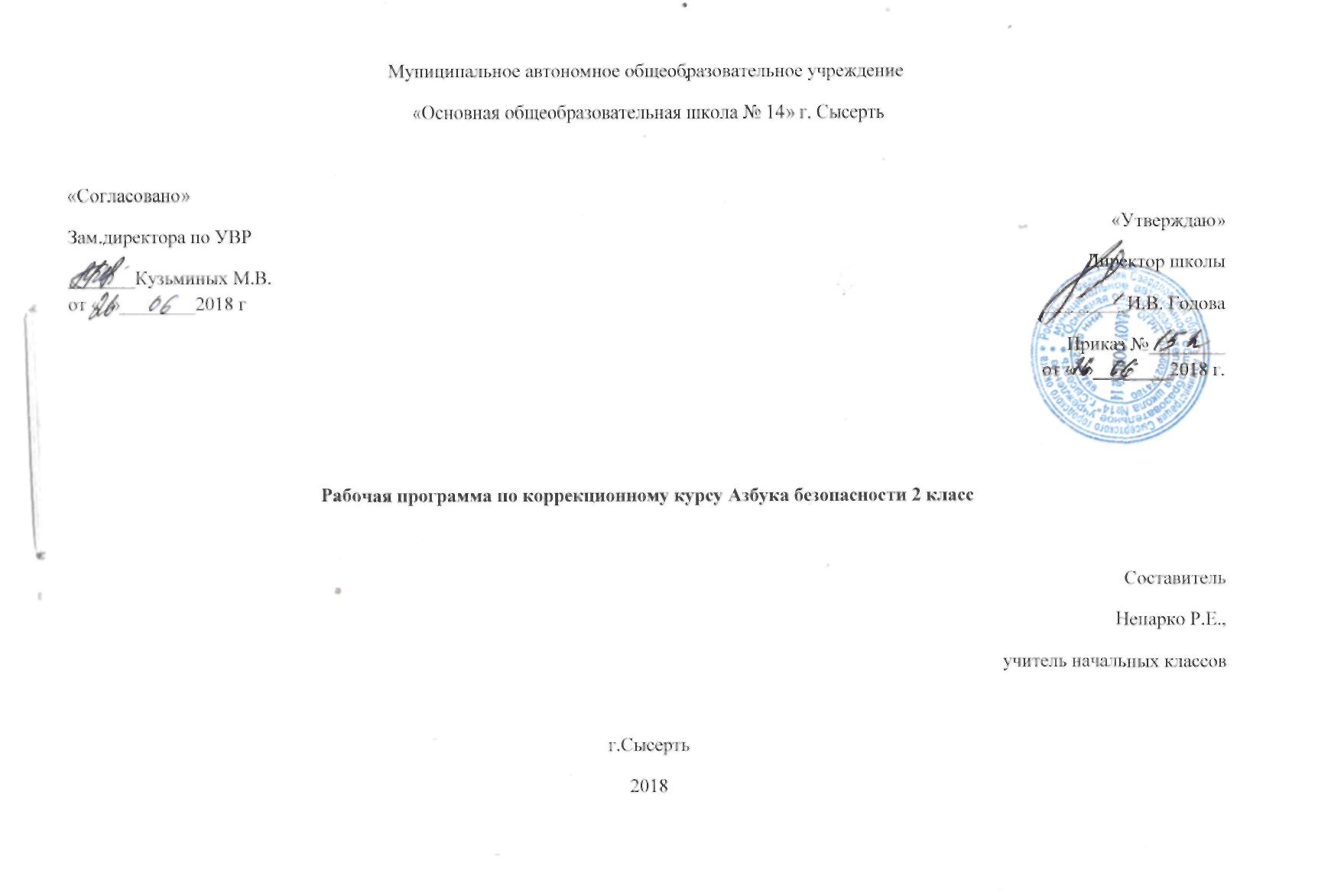 Программа курса «Азбука безопасности» предназначена для учащихся начальных классов и составлена на основе программы внеурочной деятельности по спортивно-оздоровительному направлению  «Я — пешеход и пассажир» автор Я.Ф. Виноградова. Программа составлена в соответствии с требованиями Федерального государственного образовательного стандарта нового поколения и направлена на обучение правилам дорожного движения (ПДД) и основам безопасного поведения на дорогах и разработана в соответствии с требованиями Законов РФ «Об образовании», «О безопасности дорожного движения», с целью организации работы по предупреждению детского дорожно-транспортного травматизма и улучшения качества обучения школьников Правилам дорожного движения.Основная идея курса — формирование представлений о правилах дорожного движения и навыков безопасного поведения на улицах и дорогах. Занятия по внеурочной деятельности «Азбука безопасности» для 2 класса посвящены одной из главных проблем - формированию у обучающихся сознательного и ответственного отношения к личной и общественной безопасности, приобретению ими знаний и практических умений, способствующих сохранению жизни и здоровья в повседневных ситуациях, неблагоприятных и чрезвычайных ситуациях, угрожающих жизни условиях, а также при оказании помощи пострадавшим.Цель: формирование у учащихся необходимых умений и навыков безопасного поведения в повседневной жизни, в случае возникновения различных опасных и чрезвычайных ситуаций.Задачи:1.обучать школьников умению распознавать и оценивать опасности окружающей среды;2. раскрывать систему знаний об опасностях различного происхождения, мерах по их предотвращению, ликвидации их последствий;3. прививать учащимся навыки защиты и самозащиты, помощи и взаимопомощи в ситуациях, опасных для их физического, психологического здоровья и жизни;4. формировать систему знаний о здоровье и здоровом образе жизни;5. воспитывать у школьников ответственное отношение к собственному здоровью и здоровью окружающих.На изучение курса «Азбука безопасности» во 2 классе отводится 34 часа (1 час в неделю).Планируемые результаты изучения курса «Азбука безопасности»Личностными результатами обучения основам безопасности жизнедеятельности являются:- развитие личностных, в том числе духовных и физических, качеств, обеспечивающих защищенность жизненно важных интересов личности от внешних и внутренних угроз;- формирование потребности соблюдать нормы здорового образа жизни, осознанно выполнять правила безопасности жизнедеятельности;- воспитание ответственного отношения к сохранению окружающей природной среды, личному здоровью как к индивидуальной и общественной ценности.К концу прохождения курса «Азбука безопасности» учащиеся узнают:-общие понятия опасности и чрезвычайной ситуации;-наиболее безопасный путь в школу и домой; правила перехода дороги; основные дорожные знаки; правила перехода дороги при высадке из транспортного средства; правила безопасного поведения на улицах и дорогах; где можно и где нельзя играть;- источники возможной опасности и опасные ситуации, которые могут возникнуть дома;- опасные ситуации, которые могут возникнуть при контактах с незнакомыми людьми;- правила безопасного поведения при возникновении пожара или утечке газа в доме;правила безопасного поведения в парках, скверах, в лесу; какие животные и насекомые могут быть опасными для человека; правила безопасного поведения и меры защиты.- правила поведения на пляже; правила купания в оборудованных и необорудованных местах;- как определить ядовитые растения, грибы, ягоды; правила поведения при встрече с опасными животными и насекомыми; правила поведения во время дождя, грозы, снегопада и др.В процессе освоения данного курса учащиеся научатся:использовать приобретенный в школе опыт деятельности в реальной и повседневной жизни для:- ведения здорового образа жизни;- действий в опасных и чрезвычайных ситуациях;- пользования бытовыми приборами;- использования по назначению лекарственных препаратов;- соблюдения общих правил безопасного дорожного движения;- соблюдение мер пожарной безопасности дома и на природе;- соблюдения мер безопасного поведения на водоёмах в любое время года;- оказания первой медицинской помощи в неотложных состояниях;- обращения за помощью в случае необходимости в соответствующие службы экстренной помощи.Состав базовых учебных действий обучающихся:Базовые учебные действия, формируемые у младших школьников, обеспечивают, с одной стороны, успешное начало школьного обучения и осознанное отношение к обучению, с другой — составляют основу формирования в старших классах более сложных действий, которые содействуют дальнейшему становлению ученика как субъекта осознанной активной учебной деятельности на доступном для него уровне.Содержание курса «Азбука безопасности»Внутренняя целостность и завершённость курса обеспечивается преемственностью содержательных линий и методов работы педагога. Структурирование учебного материала органично осуществляется в соответствии с теми основаниями, которые дают возможность раскрыть образовательный потенциал курса, обеспечивающий достижение социальной компетентности учащихся в её экологической, информационно-методологической и здоровьесберегающей составляющих.Программа «Азбука безопасности» включает в себя 4 смысловых блоков (разделов):1. Безопасное поведение на улице.2. Безопасное поведение дома.3. Безопасное поведение в школе.3. Безопасное поведение на городском транспорте.В этих блоках - разделах школьники получают представление о наиболее часто возникающих опасных ситуациях дома, на улице, в школе, о том, что самые безобидные, на первый взгляд, вещи и предметы быта могут представлять угрозу и причинить вред жизни и здоровью в условиях неправильного, неразумного с ними обращения. Школьники получают представление о рациональной организации домашнего пространства, отвечающего требованиям детской безопасности; в процессе выполнения практических заданий закрепляют первоначальные навыки обращения с электроприборами, предметами обихода.Место учебного предмета в учебном планеКалендарно - тематическое планирование Личностные базовые учебные действияосознание себя как ученика, заинтересованного           посещением школы;способность к осмыслению социального окружения и социальной роли ученика;самостоятельность в выполнении учебных заданий;самостоятельность в выполнении поручений;понимание личной ответственности за свои поступки на основе правил поведения в классе, детском коллективе, образовательном учреждении;стремление к безопасному поведению в природе и обществе.       -    положительное отношение к окружающей      действительности, готовность к организации взаимодействия  с ней и эстетическому её восприятию.Регулятивные  базовые учебные действиявходить и выходить из учебного помещения со звонком;ориентироваться в пространстве класса (зала, учебного помещения); пользоваться учебной мебелью;адекватно использовать ритуалы школьного поведения (поднимать руку, вставать и выходить из-за парты и т.д.)работать с учебными принадлежностями(инструментами, спортивным инвентарем)организовывать рабочее место;передвигаться по школе, находить свой класс, другие необходимые помещения;принимать цели и произвольно включаться в деятельность, следовать предложенному плану и работать в общем темпе;активно участвовать в деятельности, контролировать свои действия;оценивать действия одноклассников;соотносить свои действия и их результаты с заданными образцами, принимать оценку деятельности, оценивать ее с учетом предложенных критериев, корректировать свою деятельность с учетом выявленных недочетов.Познавательные базовые учебные действиявыделять существенные, общие и отличительные свойства предметов;устанавливать видо - родовые отношения предметов;делать простейшие обобщения, сравнивать, классифицировать на наглядном материале;пользоваться знаками, символами, предметами – заместителями;читать;писать;наблюдать; работать с информацией (понимать изображение, текст, устное высказывание, элементарное схематическое изображение, таблицу, предъявленные на бумажных, электронных и других носителях) под руководством и с помощью учителя.Коммуникативные базовые учебные действиявступать в контакт и работать в коллективе (учитель – ученик, ученик – ученик, ученик – класс, учитель - класс);использовать принятые ритуалы социального взаимодействия с одноклассниками и учителем;обращаться за помощью и принимать помощь;слушать и понимать инструкцию к учебному заданию в разных видах деятельности и быту;договариваться и изменять свое поведение с учетом поведения других участников спорной ситуации. 2 классв неделюв год Количество часов 1 час 34 часа№Раздел. Название темы. Реализация обязательного образовательного уровняКоличество часов1 четвертьОдин домаЗнать систему обеспечения жилища человека водой, теплом, электроэнергией, газом.Знать о пожарной безопасности, основных правил пожарной безопасности в жилище. Личная безопасность при пожаре.Знать об опасных аварийных ситуациях, которые могут возникнуть в жилище в повседневной жизни. Безопасное обращение с электроприборами, бытовым газом, со средствами бытовой химии.Знать правила безопасного пользования лифтом.1Осторожно, вода!12Пожар и задымление13Причины пожара14«А у нас в квартире газ! А у вас?»15Не шути с высотой16Беспорядок17Электричество18Бытовая химия12 четверть19Вредное воздействие привычных вещей110Выход из квартиры111Что делать, если случайно захлопнулась дверь?112Лифт1Улица. Знать особенности современных городов, опасные ситуации, которые могут возникнуть в городе.Знать правила поведения на улице, детской площадки.Уметь использовать приобретенные знания в повседневной жизни.Усвоение правил индивидуального безопасного поведения.Освоение приемов действий в опасных ситуациях.Знать природные и антропогенные факторы формирующие микроклимат города.Знать особенности социальной среды в городе. Знать опасные ситуации, которые могут возникнуть при контактах с незнакомыми людьми;уметь безопасно общаться с незнакомыми людьми на улице.13Безопасность на детской площадке114Безопасность на спортивной площадке115Опасные места на улице13 четверть16Что делать, если потерялся в городе?117Массовые мероприятия118Незнакомые люди119Хулиганы1Городской транспортЗнать о дороге и ее предназначении. Участники дорожного движения. Регулирование дорожного движения. Дорожная разметка. Дорожные знаки. Светофоры и регулировщики. Обеспечение безопасности дорожного движения.Умение предвидеть возникновение опасных ситуаций на дороге.Знать общие обязанности пешехода. Меры безопасного поведения пешехода на дороге.Знать общие обязанности и правила поведения пассажиров в разных видах транспорта. Меры безопасного поведения пассажира.Повторить правила движения по городу, перехода дороги. Анализировать ситуации на дорогах.Познакомиться с правилами поведения пассажиров на вокзале, правилами поездки в поезде.20Посадка и выход из городского общественного транспорта121Правила поведения в автобусе, трамвае, троллейбусе122Как правильно перейти дорогу после остановки городского транспорта123Место ребенка при посадке в автомобиль124Эвакуация из транспортного средства125Экскурсия по микрорайону школы (практика)14 четверть26Безопасность на железнодорожномтранспорте127Правила безопасногоповедения в метро1Школа. Знать и уметь применять правила безопасного перехода улицы.Знать и соблюдать правила безопасного поведения в школе.Знать план эвакуации из школы в случае возникновения чрезвычайной ситуации.Уметь быстро эвакуироваться в случае ЧС.28Переходим улицу (дорога в школу)129Поведение в школе130Эвакуация из школы (практика)131Обобщение1Резервное время3Всего34